新北市私立加州森林國際幼兒園109學年度第一學期地震避難掩護演練照片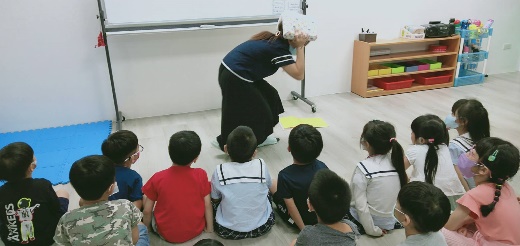 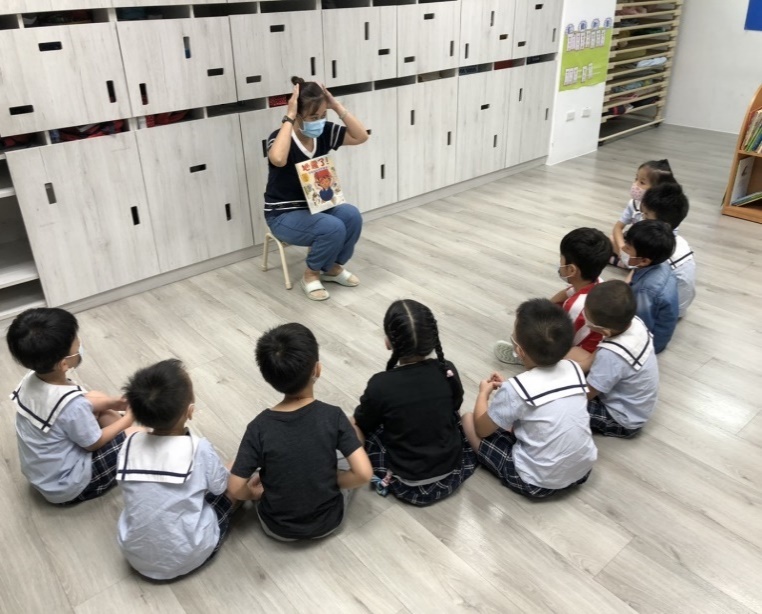 1.利用｢地震了｣故事,引導幼兒如何保護自己      2.老師示範如何保護頭頸部並低蹲避難 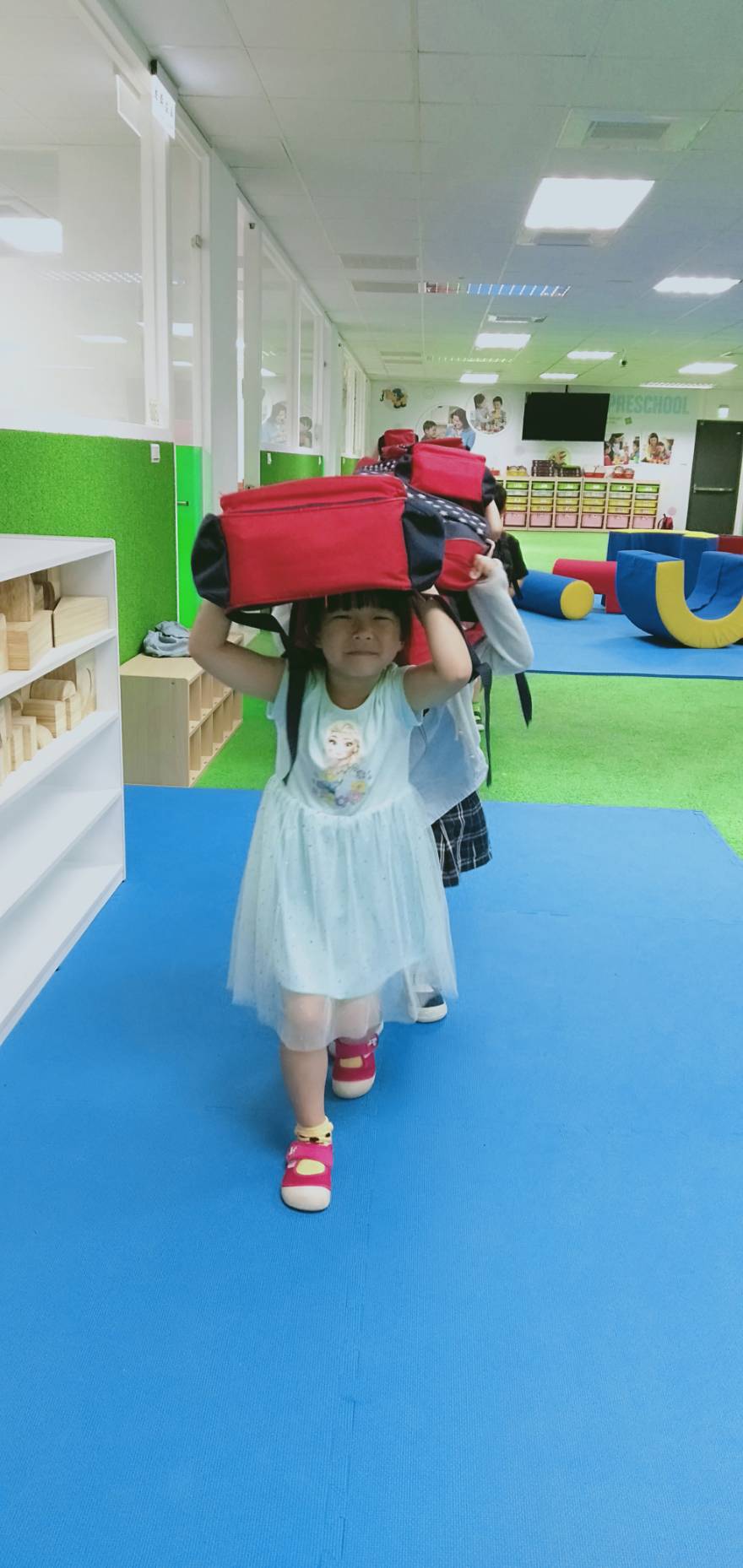 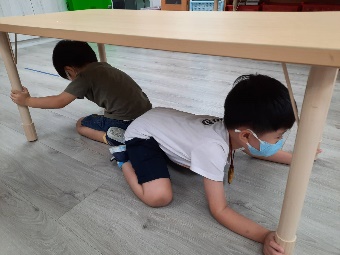    3.引導幼兒趴下、掩護、穩住      3.以書包保護頭頸部，引導幼兒避難疏散 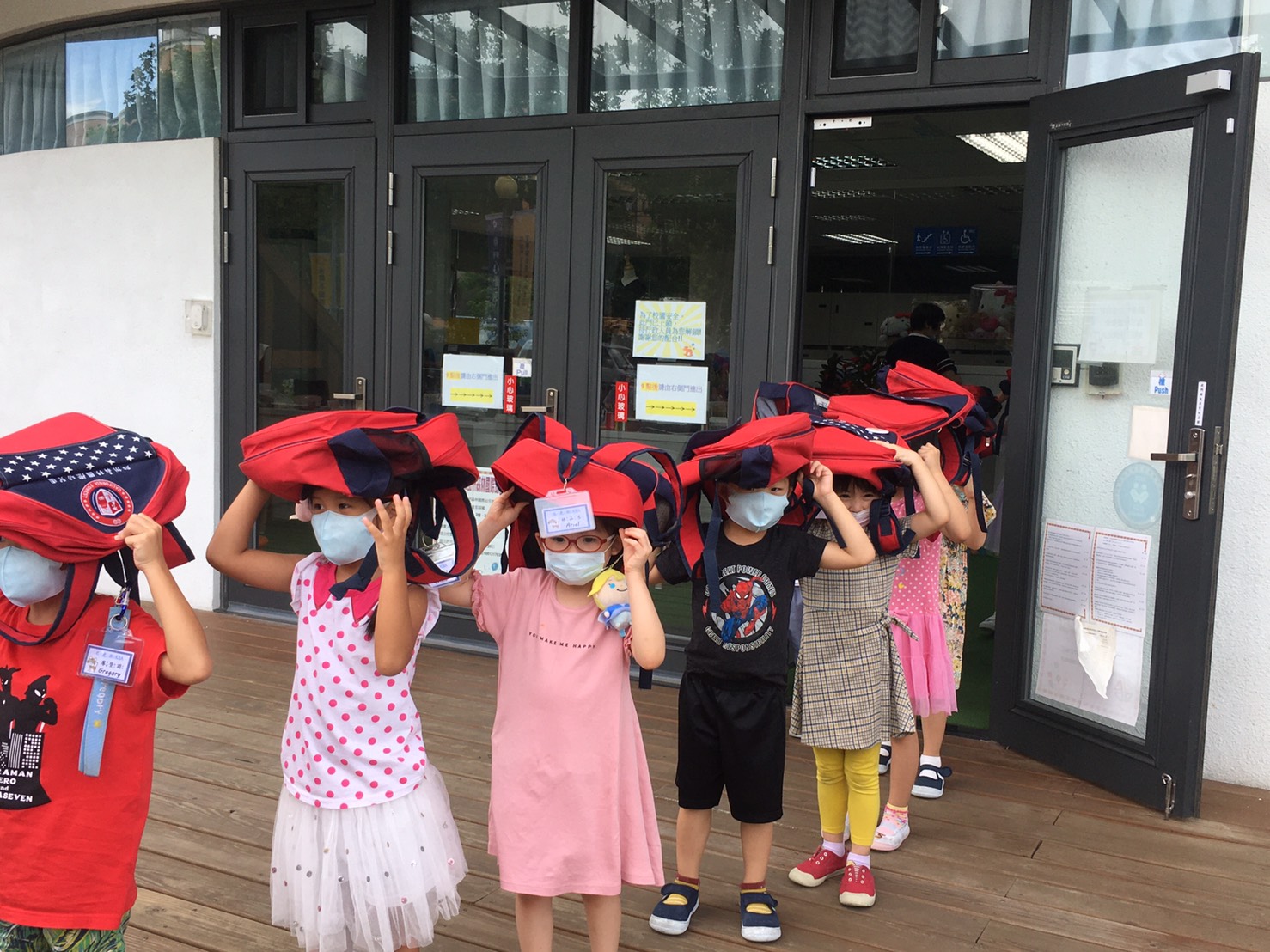 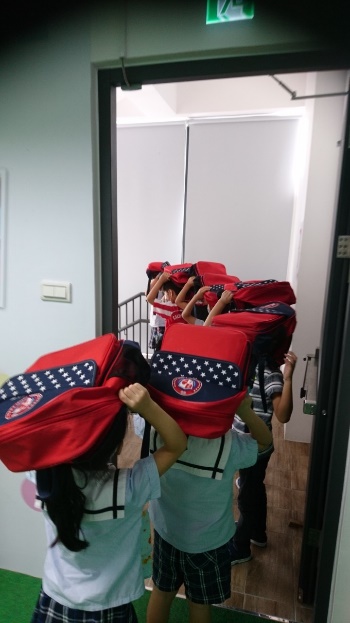   5.引導幼兒下樓往安全地點避難          6.到達戶外安全地點並清點幼兒人數 新北市私立加州森林國際幼兒園109學年度第一學期地震避難掩護演練照片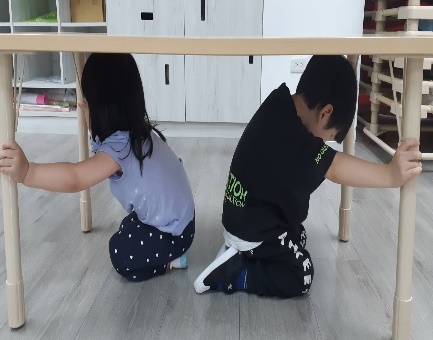 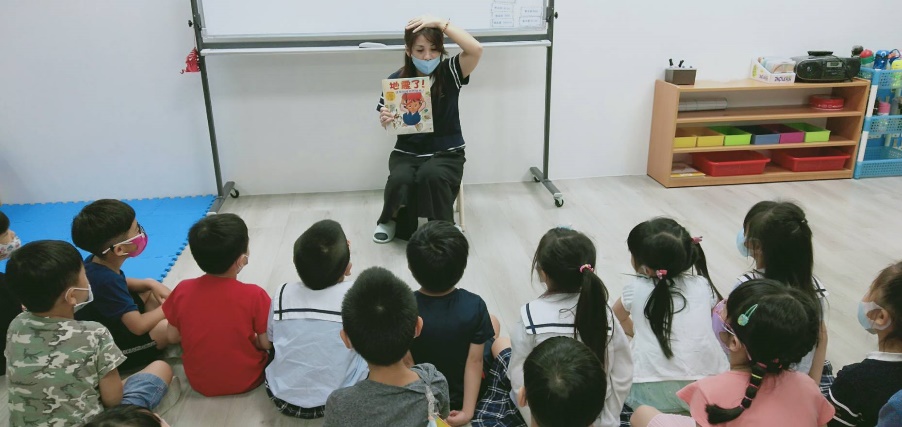   1.利用｢地震了｣故事,引導幼兒如何保護自己       2.引導幼兒趴下、掩護、穩住 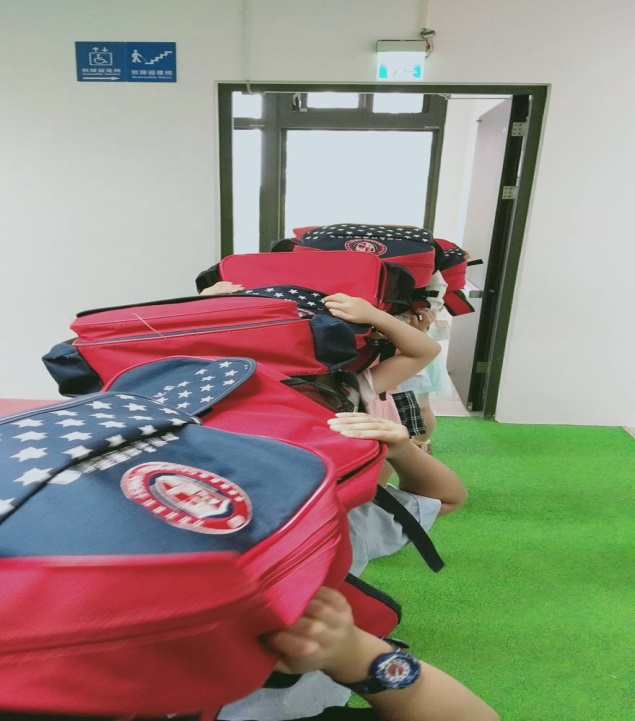 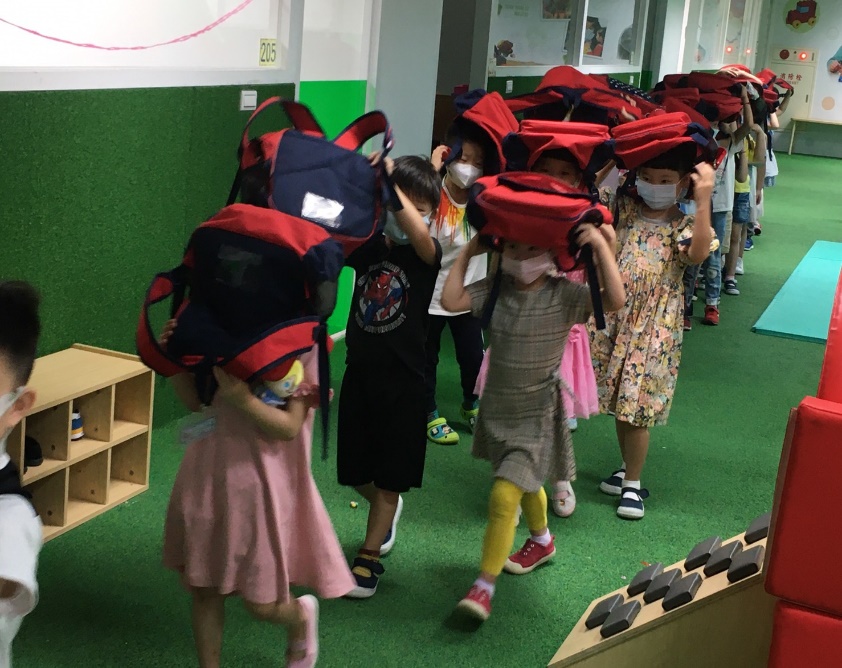 3.以書包保護頭頸部，引導幼兒避難疏散       4.引導幼兒下樓往安全地點避難 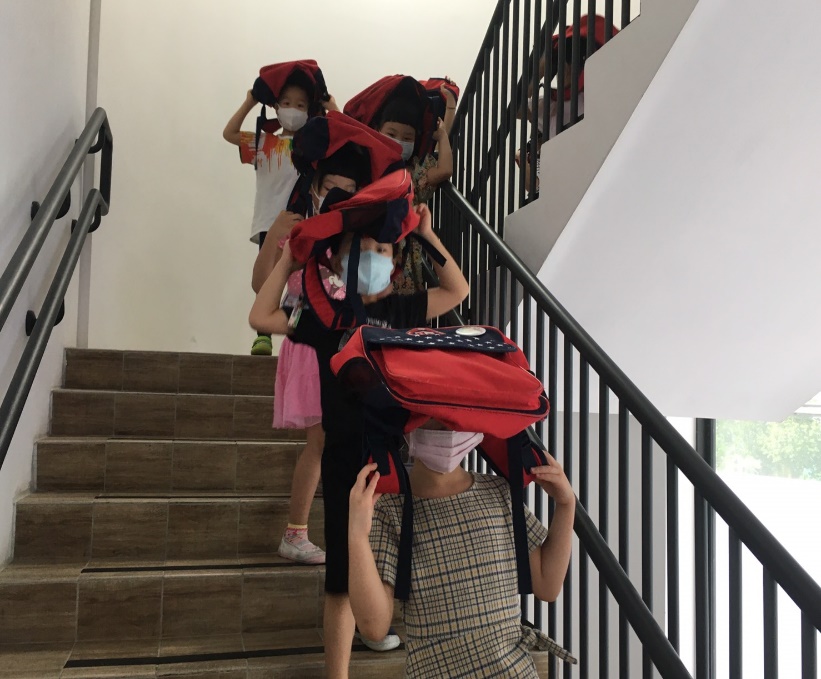 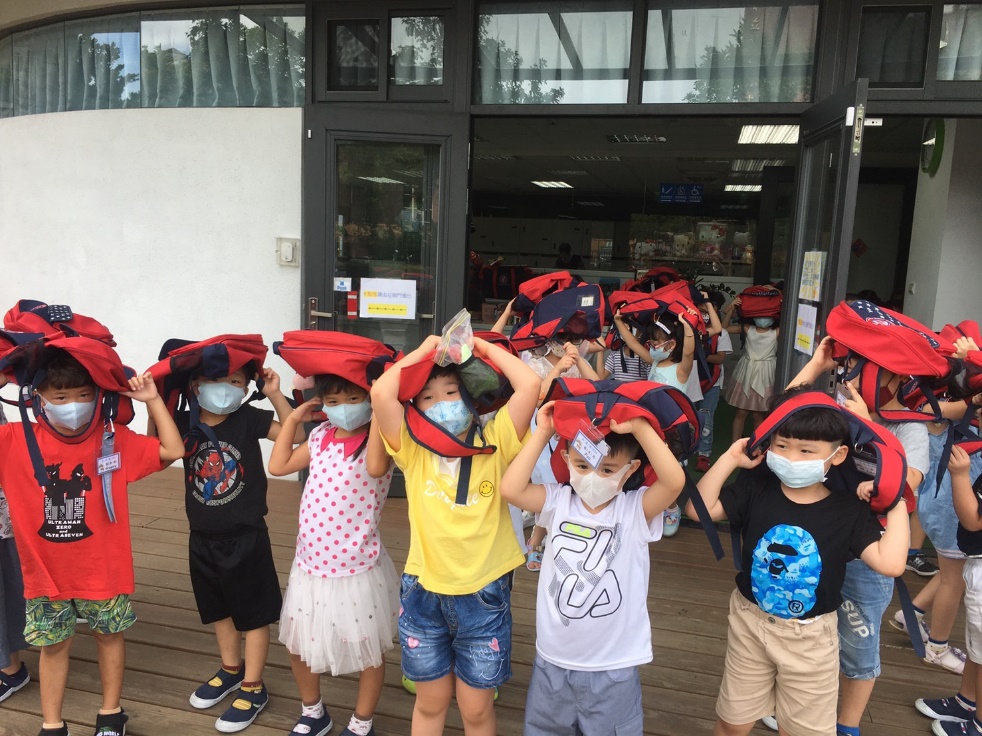   5.引導幼兒小心下樓往安全地點避難          6.到達戶外安全地點並清點幼兒人數